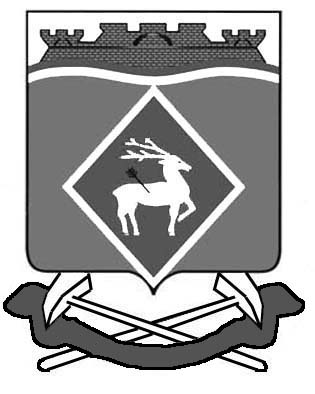 РОССИЙСКАЯ  ФЕДЕРАЦИЯРОСТОВСКАЯ ОБЛАСТЬМУНИЦИПАЛЬНОЕ ОБРАЗОВАНИЕ«ЛИТВИНОВСКОЕ СЕЛЬСКОЕ ПОСЕЛЕНИЕ»АДМИНИСТРАЦИЯ ЛИТВИНОВСКОГО СЕЛЬСКОГО ПОСЕЛЕНИЯПОСТАНОВЛЕНИЕ22.11.2019				        №   99                         с. ЛитвиновкаОб утверждении Порядка формирования перечня налоговых расходов Литвиновского сельского поселения и оценки налоговых расходов Литвиновского сельского поселенияВ соответствии со статьей 1743 Бюджетного кодекса Российской Федерации Правительство Администрация Литвиновского сельского поселения  постановляет:1. Утвердить Порядок формирования перечня налоговых расходов Литвиновского сельского поселения и оценки налоговых расходов Литвиновского сельского поселения согласно приложению.         2. Постановление  Администрации Литвиновского сельского поселения от 29.08.2011 № 51 «О порядке оценки обоснованности и эффективности налоговых льгот, установленных муниципальными правовыми актами   Литвиновского сельского поселения» признать утратившим силу.3. Настоящее постановление вступает в силу с 01.01.2020 года.4. Контроль  за выполнением настоящего постановления возложить на заведующего сектором Голотвину С.В.Глава администрации                       	                      И.Н. Герасименко	Верно: ведущий специалист                                               А.И. СулименкоПриложение к постановлениюАдминистрации	Литвиновского сельского поселенияот  22.11.2019 № 99ПОРЯДОКформирования перечня налоговых расходов Литвиновского сельского поселения и оценки налоговых расходов Литвиновского сельского поселения1. Общие положения1.1. Настоящий Порядок определяет процедуру формирования перечня налоговых расходов Литвиновского сельского поселения и оценки налоговых расходов Литвиновского сельского поселения.1.2. Понятия, используемые в настоящем Порядке:куратор налогового расхода – орган исполнительной власти Литвиновского сельского поселения , ответственный в соответствии с полномочиями, установленными нормативными правовыми актами Литвиновского сельского поселения, за достижение соответствующих налоговому расходу целей муниципальной программы Литвиновского сельского поселения и (или) целей социально-экономического развития Литвиновского сельского поселения,  не относящихся к муниципальным программам Литвиновского сельского поселения;нормативные характеристики налоговых расходов Литвиновского сельского поселения – сведения о положениях нормативных правовых актов Литвиновского сельского поселения, которыми предусматриваются налоговые льготы, освобождения и иные преференции по налогам (далее – льготы), наименованиях налогов, по которым установлены льготы, категориях плательщиков, для которых предусмотрены льготы, а также иные характеристики, предусмотренные нормативными правовыми актами Литвиновского сельского поселения ;оценка налоговых расходов Литвиновского сельского поселения – комплекс мероприятий по оценке объемов налоговых расходов Литвиновского сельского поселения, обусловленных льготами, предоставленными плательщикам, а также по оценке эффективности налоговых расходов Литвиновского сельского поселения;оценка объемов налоговых расходов Литвиновского сельского поселения – определение объемов выпадающих доходов  бюджета Литвиновского сельского поселения, обусловленных льготами, предоставленными плательщикам;оценка эффективности налоговых расходов Литвиновского сельского поселения – комплекс мероприятий, позволяющих сделать вывод о целесообразности и результативности предоставления плательщикам льгот исходя из целевых характеристик налоговых расходов Литвиновского сельского поселения;паспорт налогового расхода Литвиновского сельского поселения – документ, содержащий сведения о нормативных, фискальных и целевых характеристиках налогового расхода, составляемый куратором налогового расхода;перечень  налоговых расходов Литвиновского сельского поселения – документ, содержащий сведения о распределении налоговых расходов в соответствии с целями муниципальных программ Литвиновского сельского поселения, структурных элементов муниципальных программ Литвиновского сельского поселения и (или) целями социально-экономического развития Литвиновского сельского поселения, не относящимися к муниципальным программам Литвиновского сельского поселения, а также о кураторах налоговых расходов;плательщики – плательщики налогов;социальные налоговые расходы Литвиновского сельского поселения – целевая категория налоговых расходов Литвиновского сельского поселения, обусловленных необходимостью обеспечения социальной защиты (поддержки) населения;стимулирующие налоговые расходы Литвиновского сельского поселения – целевая категория налоговых расходов, предполагающих стимулирование экономической активности субъектов предпринимательской деятельности и последующее увеличение доходов бюджета Литвиновского сельского поселения Белокалитвинского района;технические налоговые расходы Литвиновского сельского поселения – целевая категория налоговых расходов, предполагающих уменьшение расходов плательщиков, воспользовавшихся льготами, финансовое обеспечение которых осуществляется в полном объеме или частично за счет бюджета поселения;фискальные характеристики налоговых расходов Литвиновского сельского поселения – сведения об объеме льгот, предоставленных плательщикам, о численности получателей льгот и об объеме налогов, задекларированных ими для уплаты в  бюджет Литвиновского сельского поселения Белокалитвинского района;целевые характеристики налогового расхода Литвиновского сельского поселения – сведения о целях предоставления, показателях (индикаторах) достижения целей предоставления льготы, а также иные характеристики, предусмотренные нормативными правовыми актами Литвиновского сельского поселения.1.3. Отнесение налоговых расходов Литвиновского сельского поселения к муниципальным программам Литвиновского сельского поселения осуществляется исходя из целей муниципальных программ Литвиновского сельского поселения, структурных элементов муниципальных программ Литвиновского сельского поселения и (или) целей социально-экономического развития Литвиновского сельского поселения, не относящихся к муниципальным программам Литвиновского сельского поселения.1.4. В целях оценки налоговых расходов Литвиновского сельского поселения Администрация Литвиновского сельского поселения:формирует перечень налоговых расходов Литвиновского сельского поселения, содержащий информацию, предусмотренную приложением № 1 к настоящему Порядку;обеспечивает сбор и формирование информации о нормативных, целевых и фискальных характеристиках налоговых расходов Литвиновского сельского поселения, необходимой для проведения их оценки , в том числе формирует оценку объемов налоговых расходов Литвиновского сельского поселения за отчетный финансовый год, а также оценку объемов налоговых расходов Литвиновского сельского поселения на текущий финансовый год, очередной финансовый год и плановый период на основании сведений, представленных в Администрацию  Литвиновского сельского поселения Межрайонной ИФНС России №22  по Ростовской области;осуществляет обобщение результатов оценки эффективности налоговых расходов Литвиновского сельского поселения, проводимой кураторами налоговых расходов. 1.5. В целях оценки налоговых расходов Литвиновского сельского поселения кураторы налоговых расходов:формируют паспорта налоговых расходов Литвиновского сельского поселения, содержащие информацию, предусмотренную приложением № 2 к настоящему Порядку;осуществляют оценку эффективности налоговых расходов Литвиновского сельского поселения.2. Порядок формирования перечня налоговых расходов Литвиновского сельского поселения2.1. Проект перечня налоговых расходов Литвиновского сельского поселенияна очередной финансовый год и плановый период формируется Администрацией Литвиновского сельского поселениядо 10 апреля и направляется на согласование ответственным исполнителям муниципальных программ Литвиновского сельского поселения, которые предлагается определить в качестве кураторов налоговых расходов.2.2. Кураторы налоговых расходов до 1 мая рассматривают проект перечня налоговых расходов Литвиновского сельского поселенияна предмет предлагаемого распределения налоговых расходов Литвиновского сельского поселения в соответствии с целями муниципальных программ Литвиновского сельского поселения, структурных элементов муниципальных программ Литвиновского сельского поселения и (или) целями социально-экономического развития Литвиновского сельского поселения, не относящимися к муниципальным программам Литвиновского сельского поселения.Замечания и предложения по уточнению проекта перечня налоговых расходов Литвиновского сельского поселения направляются в Администрацию Литвиновского сельского поселения .В случае, если указанные замечания и предложения предполагают изменение куратора налогового расхода, замечания и предложения подлежат согласованию с предлагаемым куратором налогового расхода и направлению в Администрацию Литвиновского сельского поселения в течение срока, указанного в абзаце первом настоящего пункта.В случае, если эти замечания и предложения не направлены в  Администрацию Литвиновского сельского поселения в течение срока, указанного в абзаце первом настоящего пункта, проект перечня налоговых расходов Литвиновского сельского поселения считается согласованным в соответствующей части.В случае, если замечания и предложения по уточнению проекта перечня налоговых расходов Литвиновского сельского поселения не содержат предложений по уточнению предлагаемого распределения налоговых расходов Литвиновского сельского поселения в соответствии с целями муниципальных программ Литвиновского сельского поселения, структурных элементов муниципальных программ Литвиновского сельского поселения и (или) целями социально-экономического развития Литвиновского сельского поселения, не относящимися к муниципальным программам Литвиновского сельского поселения, проект перечня налоговых расходов Литвиновского сельского поселения считается согласованным в соответствующей части.Согласование проекта перечня налоговых расходов Литвиновского сельского поселения в части позиций, изложенных идентично позициям перечня налоговых расходов Литвиновского сельского поселения на текущий финансовый год и плановый период, не требуется, за исключением случаев внесения изменений в перечень муниципальных программ Литвиновского сельского поселения, структурные элементы муниципальных программ Литвиновского сельского поселения и (или) случаев изменения полномочий органов исполнительной власти Литвиновского сельского поселения , определенных в качестве кураторов налоговых расходов.При наличии разногласий  Администрация Литвиновского сельского поселения обеспечивает согласование проекта перечня налоговых расходов Литвиновского сельского поселения с соответствующими кураторами налоговых расходов до 1 июня. 2.3. Согласованный перечень налоговых расходов  Литвиновского сельского поселения размещается на официальном сайте Администрации Литвиновского сельского поселения в информационно-телекоммуникационной сети «Интернет».2.4. В случае внесения в текущем финансовом году изменений в перечень муниципальных программ Литвиновского сельского поселения, структурные элементы муниципальных программ Литвиновского сельского поселения и (или) в случае изменения полномочий кураторов налоговых расходов, в связи с которыми возникает необходимость внесения изменений в перечень налоговых расходов Литвиновского сельского поселения , кураторы налоговых расходов не позднее 10 рабочих дней со дня внесения соответствующих изменений направляют в  Администрацию Литвиновского сельского поселения соответствующую информацию для уточнения  Администрацией Литвиновского сельского поселения перечня налоговых расходов Литвиновского сельского поселения.2.5. Перечень налоговых расходов Литвиновского сельского поселения с внесенными в него изменениями формируется до 1 октября (в случае уточнения структурных элементов муниципальных программ Литвиновского сельского поселения в рамках формирования проекта  решения  о бюджете на очередной финансовый год и плановый период) и до 15 декабря (в случае уточнения структурных элементов муниципальных программ Литвиновского сельского поселения в рамках рассмотрения и утверждения проекта решения о бюджете на очередной финансовый год и плановый период) .3. Порядок оценки эффективности налоговых расходов Литвиновского сельского поселения и обобщения результатов оценки эффективности налоговых расходов Литвиновского сельского поселения3.1. Оценка эффективности налоговых расходов Литвиновского сельского поселения осуществляется кураторами налоговых расходов в соответствии с методиками, утвержденными нормативными правовыми актами органов исполнительной власти Литвиновского сельского поселения, и включает:оценку целесообразности налоговых расходов  Литвиновского сельского поселения;оценку результативности налоговых расходов Литвиновского сельского поселения.3.2. Критериями целесообразности налоговых расходов Литвиновского сельского поселения являются:соответствие налоговых расходов Литвиновского сельского поселения целям муниципальных программ Литвиновского сельского поселения , структурным элементам муниципальных программ Литвиновского сельского поселения и (или) целям социально-экономического развития Литвиновского сельского поселения, не относящимся к муниципальным программам Литвиновского сельского поселения;востребованность  плательщиками предоставленных льгот, которая характеризуется соотношением численности плательщиков, воспользовавшихся правом на льготы, и общей численности плательщиков, за 5-летний период.При необходимости кураторами налоговых расходов могут быть установлены дополнительные критерии целесообразности предоставления льгот для плательщиков.3.3. В случае несоответствия налоговых расходов Литвиновского сельского поселения хотя бы одному из критериев, указанных в пункте 3.3 настоящего раздела, куратору налогового расхода надлежит представить в  Администрацию Литвиновского сельского поселения предложения о сохранении (уточнении, отмене) льгот для плательщиков.3.4. В качестве критерия результативности налогового расхода Литвиновского сельского поселения определяется как минимум один показатель (индикатор) достижения целей муниципальной программы Литвиновского сельского поселения и (или) целей социально-экономического развития Литвиновского сельского поселения, не относящихся к муниципальным программам Литвиновского сельского поселения, либо иной показатель (индикатор) , на значение которого оказывают влияние налоговые расходы Литвиновского сельского поселения.Оценке подлежит вклад предусмотренных для плательщиков льгот в изменение значения показателя (индикатора) достижения целей муниципальной программы Литвиновского сельского поселения и (или) целями социально-экономического развития Литвиновского сельского поселения, не относящимися к муниципальным программам Литвиновского сельского поселения, который рассчитывается как разница между значением указанного показателя (индикатора) с учетом льгот и значением указанного показателя (индикатора) без учета льгот .3.5. Оценка результативности налоговых расходов Литвиновского сельского поселения включает оценку бюджетной эффективности налоговых расходов Литвиновского сельского поселения.3.6. В целях оценки бюджетной эффективности налоговых расходов Литвиновского сельского поселения осуществляется сравнительный анализ результативности предоставления льгот и результативности применения альтернативных механизмов достижения целей муниципальной  программы Литвиновского сельского поселения и (или) целей социально-экономического развития Литвиновского сельского поселения, не относящихся к муниципальным программам Литвиновского сельского поселения , а также оценка совокупного бюджетного эффекта (самоокупаемости) стимулирующих налоговых расходов Литвиновского сельского поселения.3.7. Сравнительный анализ включает сравнение объемов расходов бюджета в случае применения альтернативных механизмов достижения целей муниципальной программы Литвиновского сельского поселения и (или) целей социально-экономического развития Литвиновского сельского поселения, не относящихся к муниципальным программам Литвиновского сельского поселения , и объемов предоставленных льгот (расчет прироста показателя (индикатора) достижения целей муниципальной программы Литвиновского сельского поселения и (или) целей социально-экономического развития Литвиновского сельского поселения, не относящихся к муниципальным программам Литвиновского сельского поселения, на 1 рубль налоговых расходов и на 1 рубль расходов бюджета для достижения того же показателя (индикатора) в случае применения альтернативных механизмов).В качестве альтернативных механизмов достижения целей муниципальной программы Литвиновского сельского поселения и (или) целей социально-экономического развития Литвиновского сельского поселения, не относящихся к муниципальным программам Литвиновского сельского поселения, могут учитываться в том числе:субсидии или иные формы непосредственной финансовой поддержки плательщиков, имеющих право на льготы, за счет средств бюджета;предоставление муниципальных гарантий по обязательствам плательщиков, имеющих право на льготы;совершенствование нормативного регулирования и (или) порядка осуществления контрольно-надзорных функций в сфере деятельности плательщиков, имеющих право на льготы.3.8. Результаты оценки эффективности налогового расхода должны направляться кураторами в Администрацию  Литвиновского сельского поселения и содержать:выводы о достижении целевых характеристик (критериев целесообразности) налогового расхода;выводы о вкладе налогового расхода в достижение целей муниципальной программы и (или) целей социально-экономического развития;выводы о наличии или об отсутствии более результативных (менее затратных для бюджета) альтернативных механизмов достижения целей муниципальной программы и (или) целей социально-экономического развития.Выводы должны отражать, является ли налоговый расход эффективным или неэффективным. По итогам оценки эффективности куратор формирует вывод о необходимости сохранения, уточнения или отмене налоговых льгот, обуславливающих налоговые расходы.Паспорта налоговых расходов Литвиновского сельского поселения, результаты оценки эффективности налоговых расходов Литвиновского сельского поселения, рекомендации по результатам указанной оценки, включая рекомендации  Администрации Литвиновского сельского поселения о необходимости сохранения (уточнения, отмены), предоставленных плательщикам льгот, направляются кураторами налоговых расходов в  Администрацию Литвиновского сельского поселения ежегодно, до 1 июля.3.9. Администрация Литвиновского сельского поселения обобщает результаты оценки налоговых расходов Литвиновского сельского поселения, согласовывает их с кураторами налоговых расходов.Согласованная информация о результатах оценки налоговых расходов Литвиновского сельского поселения с предложениями о сохранении (уточнении, отмене) льгот для плательщиков до 1 августа направляется Главе Администрации Литвиновского сельского поселения;.Результаты рассмотрения оценки налоговых расходов Литвиновского сельского поселения учитываются при формировании основных направлений бюджетной и налоговой политики  Литвиновского сельского поселения, а также при проведении оценки эффективности реализации муниципальных программ Литвиновского сельского поселения.Глава Администрации                                                                   И.Н. ГерасименкоВерно: ведущий специалист                                               А.И. СулименкоПриложение № 1к Порядку формирования перечня налоговых расходов Литвиновского сельского поселения и оценки налоговых расходов                                                                                   Литвиновского сельского поселенияПереченьналоговых расходов Литвиновского сельского поселения, обусловленных налоговыми льготами, освобождениями и иными преференциями по налогам, предусмотренными в качестве мер муниципальной поддержки в соответствии с целями муниципальных программ Литвиновского сельского поселенияПриложение № 2к Порядку формирования перечня налоговых расходов Литвиновского сельского поселения и оценки налоговых расходов                                                             Литвиновского сельского                                                                       поселенияПЕРЕЧЕНЬинформации, включаемой в паспорт налогового расхода Литвиновского сельского поселения	Ведущий специалист:                             А.И. Сулименко№ п/пКраткое наименованиеналогового расходаЛитвиновского сельского поселенияПолное наименование налогового расхода Литвиновского сельского поселенияРеквизиты нормативного правового акта Литвиновского сельского поселения, устанавливающего налоговый расходНаименование категории плательщиков налогов, для которых предусмотрены налоговые льготы, освобождения и иные преференцииЦелевая категория налогового расхода Литвиновского сельского поселенияНаименование муниципальной программы Литвиновского сельского поселения, предусматривающей налоговые расходыНаименование подпрограммы муниципальнойпрограммы Литвиновского сельского поселения, предусматривающей налоговые расходыНаименование структурного элемента подпрограммы муниципальной программы Литвиновского сельского поселения, предусматривающей налоговые расходыНаименование куратора налогового расхода123456789101.2.№п/пПредоставляемая информацияИсточник данных1231. Нормативные характеристики налогового расхода 1. Нормативные характеристики налогового расхода 1. Нормативные характеристики налогового расхода 1.1.Наименования налогов, по которым предусматриваются налоговые льготы, освобождения и иные преференцииперечень налоговых расходов Литвиновского сельского поселения1.2.Нормативные правовые акты, которыми предусматриваются налоговые льготы, освобождения и иные преференцииперечень налоговых расходов Литвиновского сельского поселения1.3.Категория плательщиков налогов, для которых предусмотрены налоговые льготы, освобождения и иные преференцииперечень налоговых расходов Литвиновского сельского поселения1.4.Условия предоставления налоговых льгот, освобождений и иных преференций информация куратора налогового расхода 1.5.Целевая категория плательщиков налогов, для которых предусмотрены налоговые льготы, освобождения и иные преференцииинформация куратора налогового расхода 1.6.Даты вступления в силу нормативных правовых актов, устанавливающих налоговые льготы, освобождения и иные преференцииинформация куратора налогового расхода 1.7.Даты вступления в силу нормативных правовых актов, отменяющих налоговые льготы, освобождения и иные преференцииинформация куратора налогового расхода 2. Целевые характеристики налогового расхода 2. Целевые характеристики налогового расхода 2. Целевые характеристики налогового расхода 2.1.Целевая категория налоговых расходов Литвиновского сельского поселенияинформация куратора налогового расхода2.2.Цели предоставления налоговых льгот, освобождений и иных преференцийинформация куратора налогового расхода2.3.Наименования муниципальных программ Литвиновского сельского поселения, наименования нормативных правовых актов, определяющих цели социально-экономического развития Литвиновского сельского поселения, не относящиеся к муниципальным программам Литвиновского сельского поселения, в целях реализации которых предоставляются налоговые льготы, освобождения и иные преференции перечень налоговых расходов Литвиновского сельского поселения и данные куратора налогового расхода 2.4.Наименования структурных элементов муниципальных  программ Литвиновского сельского поселения, в целях реализации которых предоставляются налоговые льготы, освобождения и иные преференцииперечень налоговых расходов Литвиновского сельского поселения2.5.Показатели (индикаторы) достижения целей муниципальных программ Литвиновского сельского поселения и (или) целей социально-экономического развития Литвиновского сельского поселения, не относящихся к муниципальным  программам Литвиновского сельского поселения , в связи с предоставлением налоговых льгот, освобождений и иных преференцийинформация куратора налогового расхода 2.6.Значения показателей (индикаторов) достижения целей муниципальных программ Литвиновского сельского поселения и (или) целей социально-экономического развития Литвиновского сельского поселения, не относящихся к муниципальным  программам Литвиновского сельского поселения, в связи с предоставлением налоговых льгот, освобождений и иных преференцийинформация куратора налогового расхода 2.7.Прогнозные (оценочные) значения показателей (индикаторов) достижения целей муниципальных программ Литвиновского сельского поселения и (или) целей социально-экономического развития Литвиновского сельского поселения, не относящихся к муниципальным программам, Литвиновского сельского поселения , в связи с предоставлением налоговых льгот, освобождений и иных преференцийинформация куратора налогового расхода 